                                                                                                         Изработува:						                       Одделение за комунални дејности                       и уредување на градежното                                                земјиште						                       Разгледува:						                       Комисија за јавни и комунални 						                       дејности						                       Донесува:						                       Совет на Општина Битола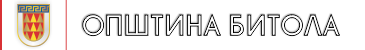 ИЗВЕШТАЈ ЗА РЕАЛИЗАЦИЈА наП Р О Г Р А М АТАЗАОДРЖУВАЊЕ НА КОМУНАЛНИ ОБЈЕКТИ , ИНСТАЛАЦИИ, ЛОКАЛНА ПАТНА МРЕЖА И УЛИЦИТЕ ВО ОПШТИНА БИТОЛАза  2022МАРТ,  2023годинаБитола             Врз основа на член 22 точка 35 од Статутот на Општина  Битола (,,Службен гласник на  Општина Битола,, бр. 10/05), и Програмата за работа на Советот на Општина Битола (,,Службен гласник на  Општина Битола,, бр. 17/08 Советот на Општина Битола, на својата седница, одржана на ден __________2023год.  го усвои :ИЗВЕШТАЈОТ ЗА РЕАЛИЗЦИЈА наП Р О Г Р А М АТАза одржување на комунални објектии инсталации, локална патна мрежа и улици во Општина Битолаза периодот од 01.01.2022 до 31.12.2022 година	               Во извештајниот период од 01.01.2022 до 31.12.2022 година, поаѓајќи од програмските определби, расположивите средства, потребите и можностите, постигнати се следните резултати:                             Приходите во извештајниот период се приходи на:Надоместоци од комунална дејност,Трансфери од Републичките фондови и тоа од  Агенцијата за државни                                патишта на РМДанок на промет на недвижности                ПЛАНИРАНИ СРЕДСТВА  ЗА РЕАЛИЗАЦИЈА         на   Програма за одржување на комунални инсталации, улици и локални патишта во Општина Битола   за 2022 год.РЕАЛИЗИРАНИ РАСХОДИпо Програмата за одржување на комунални објекти и инсталации, локални патишта и улици во Општина Битола за 2022 година                      Реализацијата на програмата изнесува   74 %  од предвидената Програма за 2022година.         Сите изведени активности планирани со Програмата за одржување на комунални објекти и инсталации, локална патна мрежа и улици во Општина Битола за 2022г. се вршени на основа на поединечни договори со утврдени единечни цени или со рамковни договори и утврдени  поединечни цени со правни субјекти  регистрирани за таа намена, а избрани на јавен повик.          Технички надзорот над изведувањето на работите од Програмата за одржување на комунални објекти и инсталации, локална патна мрежа и улици во Општина Битола за 2022г. во континуитет, го изведуваа правни субјекти со Лиценца за надзор согласно важечкиот Законот за градење  под координација на Одделението за комунални дејности и уредување на градежното земјиште при Сектор за спроведување на урбанистички планови, урбанистичко планирање, заштита на животната средина, комунални дејности и уредување на градежното земјиште на Општина Битола.                     Бр.09 -                                                                                                ПРЕТСЕДАТЕЛ                                                                                                              _________2023                                                                  НА СОВЕТ НА ОПШТИНА  БИТОЛА                             Битола                                                                                               ____________________________                                                                                                            Габриела Илиевска           Ред.бројШифраИзвор на приходиБуџет 2022III Измени и дополнување Реализација 2022  1.     717112Надоместоци од комунална такси18.780.742,0021.000.000,0012.195.829,00  2.     741113Трансфери од буџетот на Агенцијата за државни патишта на РМ                                                    10.927.946,00 10.927.946,0010.927.946,003.   713311Данок на промет на недвижности0,002.830.857,00                   2.830.857,00ВКУПНО:29.709.688,0034.758.803,0025.718.632,00Ред. брoj   ПрограмаБуџетСтавкаПланирани работи за изведувањеБуџет     2022III  Измени и дополнувањеРеализација 20221.Ј60Агенција за државни  патишта424320Одржување на улици и патишта во зимски услови10.927.946,00 10.927.946,0010.927.946,002.Ј60Основен буџет424320Одржување на улици и патишта во зимски услови699.296,004.299.296,003.487.047,003.Ј60Основен буџет423990Други материјали за зимско одржување3.581.446,003.581.446,001.656.264,00                                       ВКУПНО I:15.208.688,0018.808.688,0016.071.257,004.Ј60Основен буџет424320Одржување на хоризонтална сигнализација4.000.000,005.000.000,002.923.231,005.Ј60Основен буџет424440Одржување на вертикална сигнализација1.000.000,001.000.000,001.049.728,006.Ј60Основен буџет424440Одржување на  светлосна  вертикална сигнализација1.700.000,001.700.000,001.685.512,007.ЈФ0Основен буџет480190Купување на друга опрема-сообраќајни знаци2.000.000,002.360.000,002.359.941,008.ЈФООсновен буџет480190Купување на еластични столбчиња1.500.000,00230.115,000,009.ЈФООсновен буџет480190Купување на метални столбчиња и синџир0,002.360.000,001.486.800,0010.ЈФ0Основен буџет480190Средства за смирување на сообракајот  околу   OУ„Даме Груев“                              1.400.000,00                             400.000,000,0011.ЈФ0Основен буџет480190Средства за смирување на сообраќајот пред СОТУ„Ѓорги Наумов“500.000,00500.000,000,0012.ЈФ0Основен буџет480190Средства за смирување на сообраќајот  на ул.„Булевар 1-ви Мај“(од двете страни)1.000.000,001.000.000,000,0013.ЈФ0Основен буџет480190Делинеатори – монтажни рабници на ул.„В.Карангелески“250.000,00250.000,000,0014.     ЈФ0Основен буџет480190Сообраќајни знаци и опрема               1.000.000,001.000.000,000,0015.     ЈЛ0Основен буџет482940Надзор над изведбата     150.000,00      150.000,00142.163,00                                       ВКУПНО II:14.500.000,0015.950.115,009.647.375,00                ВКУПНО I +II:29.708.688,0034.758.803,0025.718.632,00